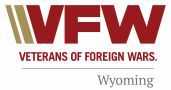 Veterans of Foreign Wars of the US Department of Wyoming1480 E. Sunlight Drive, Casper, Wyoming 82601   Web site: www.vfwwy.orgEmail: qm@vfwwy.org    Office: 307-514-5087   Cell: 307-253-0278GENERAL ORDERS – 2020-21 SERIES - #6 - December 2020 Post Adjutants are reminded to read and post the General Orders at your next meeting. Section 218, (a) (11) b. Trustees. Within thirty (30) days from the end of each quarter, properly audit the books and records of the Post Quartermaster, Post Adjutant, and any activity, club room, holding company or unit sponsored, conducted or operated by, for or on behalf of the Post and submit a Post Trustee’s Report of Audit to the Department Quartermaster for referral to the Department Inspector. There are currently 2 posts that have not forwarded the 30 September audit to the Department Quartermaster.										By order of:										Joe Tallon 										Department CommanderOfficial:Ron SteffensmeierDepartment AdjutantMid-Winter meeting has been moved to 12th & 13th of February 2021. Covid strikes again. Please contact the hotel and see that your rooms are changed to the new dates. Hang in there we will all make it.